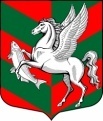 Администрация муниципального образованияСуховское сельское поселениеКировского муниципального района Ленинградской областиП О С Т А Н О В Л Е Н И Е	от 03 марта  2023 года № 31Об обеспечении надлежащего состояния наружного противопожарного водоснабжения в границах муниципального образования  Суховское сельское поселение Кировского муниципального района Ленинградской области  В соответствии с Федеральными законами РФ от 22 июля . № 123-Ф3 "Технический регламент о требованиях пожарной безопасности", от 21 декабря . № 69-ФЗ "О пожарной безопасности", Федеральным законом РФ от 7 декабря . № 416-ФЗ "О водоснабжении и водоотведении", Постановлением Правительства РФ от 16.09.2020 N 1479"Об утверждении Правил противопожарного режима в Российской Федерации", Областным законом Ленинградской области от 25.12.2006 N 169-оз "О пожарной безопасности Ленинградской области", в целях обеспечения пожарной безопасности на территории МО Суховское сельское поселение, активизации работы по приведению наружного противопожарного водоснабжения в соответствие с нормами и правилами, а также создания в целях пожаротушения условий для забора в любое время года воды из источников наружного противопожарного водоснабжения, настоящим постановляю:Утвердить порядок содержания и эксплуатации источников наружного противопожарного водоснабжения в границах МО Суховское сельское поселение согласно Приложению № 1.2.Организовать контроль и приведение в надлежащий вид имеющихся на территории поселения водоемов (согласно Приложению № 2) на предмет их постоянной готовности к забору воды пожарной техникой для тушения пожаров, для чего планировать финансирование мероприятий на эти цели.3.Принимать своевременные меры по ремонту и восстановлению неисправных источников противопожарного водоснабжения, обеспечить установку на видных местах указателей установленного образца.       4.	Оказывать необходимую методическую и административную помощь МУП «Сухоежилкомхоз» в части функционирования объектов наружного противопожарного водоснабжения поселения;5.	обеспечить действенный контроль в вопросах обеспечения населенных пунктов МО наружным противопожарным водоснабжением.6.Опубликовать данное постановление на официальном сайте  в сети Интернет.Глава администрации                                                                      О.В.БарминаПриложение № 1к постановлению администрации МО Суховское сельское поселение От 03 марта 2023 года №31Порядоксодержания и эксплуатации источников наружного противопожарного водоснабжения в границах муниципального образования Суховское сельское поселения Кировского муниципального района Ленинградской области.1.	Общие положения1.1.	Порядок содержания и эксплуатации источников наружного противопожарного водоснабжения в границах муниципального образования Павловского городского поселения Кировского муниципального района Ленинградской области (далее - Порядок) разработан в соответствии с Федеральными законами от 22.07.2008 № 123-ФЗ "Технический регламент о требованиях пожарной безопасности", от 21.12.1994 № 69-ФЗ "О пожарной безопасности", Федеральным законом  Российской Федерации от 7 декабря 2011г. № 416-ФЗ "О водоснабжении и водоотведении", Постановлением Правительства РФ от 16.09.2020 N 1479"Об утверждении Правил противопожарного режима в Российской Федерации", Правилами технической эксплуатации систем и сооружений коммунального водоснабжения и канализации (утверждены приказом Госстроя России от 30.12.1999 № 168), Приказом МЧС России от 30.03.2020 N 225 "Об утверждении свода правил СП 8.13130 "Системы противопожарной защиты. Наружное противопожарное водоснабжение. Требования пожарной безопасности", «СП 31.13330.2012. Свод правил. Водоснабжение. Наружные сети и сооружения. Актуализированная редакция СНиП 2.04.02-84*», утвержденный Приказом Минрегиона России от 29.12.2011 N 635/14 (в редакции Приказа № 838/пр. от 23.12.2019г.), ГОСТ Р 53961-2010 «Техника пожарная. Гидранты пожарные подземные. Общие технические требования. Методы испытаний» (утвержден и введен в действие Приказом Росстандарта от 25 ноября 2010 г. N 522-ст), «МДК 3-02.2001. Правила технической эксплуатации систем и сооружений коммунального водоснабжения и канализации», утвержденные Приказом Госстроя РФ от 30.12.1999 N 168.1.2.	В Порядке применяются следующие понятия и сокращения:-	источники наружного противопожарного водоснабжения (далее - источники ППВ) - наружные водопроводные сети с пожарными гидрантами, противопожарные резервуары и водные объекты, используемые для целей пожаротушения;-	пожарный гидрант - устройство для отбора воды из водопроводной сети для тушения пожаров;-	противопожарное водоснабжение - комплекс инженерно-технических сооружений, предназначенных для забора и транспортировки воды, хранения ее запасов и использования для целей пожаротушения;-	пожаротушение - совокупность оперативно-тактических и инженерно-технических мероприятий (за исключением мероприятий по обеспечению первичных мер пожарной безопасности), направленных на спасение людей и имущества от опасных факторов пожара, ликвидацию пожаров и проведение аварийно-спасательных работ;-	район выезда - территория, на которой силами Филиала государственного казенного учреждения Ленинградской области «Ленинградская областная противопожарно-спасательная служба» «Отряд государственной противопожарной службы Кировского района» (далее – «ОГПС Кировского района») или иными организациями, имеющими лицензию на право проведения данного вида работ, осуществляется тушение пожаров.1.3.	Порядок предназначен для использования при определении взаимоотношений между органом местного самоуправления - муниципальным образованием Суховское сельское поселения Кировского муниципального района Ленинградской области (далее – МО Суховское сельское поселение), МУП «Сухоежкх»), иными предприятиями, учреждениями и организациями независимо от ведомственной принадлежности и организационно-правовой формы собственности (далее - организации), имеющими в собственности, хозяйственном ведении или оперативном управлении источники ППВ, и силами «ОГПС Кировского района», и применяется в целях упорядочения содержания и эксплуатации источников ППВ на территории МО Суховское сельское поселение.2.	Содержание и эксплуатация источников ППВ2.1.	Содержание и эксплуатация источников ППВ - комплекс организационно-правовых, финансовых и инженерно-технических мер, предусматривающих:-	эксплуатацию источников ППВ в соответствии с нормативными документами;-	финансирование мероприятий по содержанию и ремонтно-профилактическим работам;-	возможность беспрепятственного доступа к источникам ППВ сил и средств «ОГПС Кировского района» или других организаций, осуществляющих тушение пожаров;-	проверку работоспособности и поддержание в исправном состоянии, позволяющем использовать источники ППВ для целей пожаротушения в любое время года;-	установку соответствующих указателей источников ППВ согласно требованиям нормативных документов по пожарной безопасности;-	наружное освещение указателей в темное время суток для быстрого нахождения источников ППВ (если указатели выполнены не в светоотражающем исполнении);-	очистку мест размещения источников ППВ от мусора, снега и наледи;-	проведение мероприятий по подготовке источников ППВ к эксплуатации в условиях отрицательных температур;2.2.	МУП «Сухоежкх»,  организации, имеющие в собственности, хозяйственном ведении или оперативном управлении источники ППВ, осуществляют комплекс организационно-правовых, финансовых и инженерно-технических мер по их содержанию и эксплуатации.2.3.	Указатели источников ППВ выполняются в соответствии с требованиями "ГОСТ 12.4.026-2015. Межгосударственный стандарт. Система стандартов безопасности труда. Цвета сигнальные, знаки безопасности и разметка сигнальная. Назначение и правила применения. Общие технические требования и характеристики. Методы испытаний"(введен в действие Приказом Росстандарта от 10.06.2016 N 614-ст).2.4. Установка указателей источников ППВ возлагается на МУП «ухоежкх», иное лицо, имеющее в собственности, хозяйственном ведении или оперативном управлении источники ППВ.3.	Учет, проверка и испытание источников ППВ3.1.	МУП «Сухоежкх», лица, имеющие в собственности, хозяйственном ведении или оперативном управлении источники ППВ, должны в установленном порядке вести их учет.3.2.	В целях учета всех источников ППВ, которые могут быть использованы для целей пожаротушения, администрация МО Суховское сельское поселение организует, МУП «Сухоежкх»,  организации, имеющие в собственности, хозяйственном ведении или оперативном управлении источники ППВ, не реже одного раза в пять лет проводят инвентаризацию источников ППВ.3.3.	В целях постоянного контроля за наличием и состоянием источников МУП «Сухоежкх», организации, которые их содержат и эксплуатируют, должны осуществлять их обследование (проверку) и испытание.Наличие и состояние источников ППВ проверяется не менее двух раз в год представителями МУП «Сухоежкх», организации, имеющей в собственности, хозяйственном ведении или оперативном управлении источники, совместно с представителями «ОГПС Кировского района».Обследования (проверки) проводятся в весенний и осенний периоды в дневное время при устойчивых плюсовых температурах воздуха.3.4.	МУП «Сухоежкх», организации, имеющие в собственности, хозяйственном ведении или оперативном управлении источники ППВ, заводят на них учетные карточки, в которых указывают их номер, адрес, дату установки, технические характеристики и все виды произведенных работ по их обслуживанию.3.5.	«ОГПС Кировского района» в установленном порядке сообщает в администрацию МО Суховское сельское поселение, в отдел надзорной деятельности Кировского района управления надзорной деятельности и профилактической работы Главного управления МЧС России по Ленинградской области, руководителю МУП «Сухоежкх»,  организации, имеющей в собственности, хозяйственном ведении или оперативном управлении источники ППВ, обо всех обнаруженных неисправностях и недостатках в организации содержания и эксплуатации источников ППВ, выявленных при их обследовании (проверке), проведении пожарно-тактических учений и занятий, оперативно-тактическом изучении района выезда.3.6.	При обследовании (проверке) водоемов, используемых для забора воды в целях пожаротушения, устанавливаются следующие неисправности (недостатки):-	отсутствует возможность беспрепятственного подъезда к водоему;-	отсутствие указателя (координатной таблички);-	не чётко нанесены надписи, цифры на указателе (координатной табличке);-	отсутствует площадка перед водоемом для установки пожарных автомобилей для забора воды;-	низкий уровень воды в водоеме (в том числе отсутствует приямок);-	не герметичен (не держит воду);-	отсутствует упорный брус;-	не закреплён упорный брус;-	неисправен (отсутствует) самотёчный колодец;-	наличие проруби при отрицательной температуре воздуха (для открытых водоемов) и приспособлений по их незамерзанию.3.7.	При обследовании (проверке) пирсов с твердым покрытием на водоемах, устанавливаются следующие неисправности (недостатки):-	отсутствие указателя (координатной таблички) пирса;-	не чётко нанесены надписи, цифры на указателе (координатной табличке);-	неисправное состояние несущих конструкций, покрытия (настила), ограждения, упорного бруса и наличие приямка для забора воды;-	невозможность беспрепятственного подъезда к пирсу;-	 отсутствие площадки перед пирсом для разворота пожарной техники.3.8.	При проверке других источников ППВ устанавливается наличие подъезда и возможность забора воды из них в любое время года.3.9.	Под испытанием источников ППВ подразумевается проверка их работоспособности путем технического осмотра и пуска воды с последующим сравнением фактического расхода с требуемым по нормам на цели пожаротушения. Испытания должны проводиться в часы максимального водопотребления на хозяйственно-питьевые и производственные нужды.3.10.	Испытание источников ППВ проводится в соответствии с установленными методиками.4.	Организация взаимодействия4.	Вопросы взаимодействия между МУП «Сухоежкх», организациями, «ОГПС Кировского района» в сфере содержания и эксплуатации источников ППВ регламентируются соглашениями о взаимодействии и (или) договорами.Приложение № 2к постановлению администрации МО Суховское сельское поселение от «03» марта 2023 года №31 ПЕРЕЧЕНЬводных объектов, противопожарных резервуаров, пожарных гидрантов, на территории МО Суховское сельское поселение,  предназначенных для целей наружного пожаротушения№Адрес (с привязкой к кадастровому номеру земельного участка)Вид источника НППВПравообладатель (балансодержатель)Реквизиты документов, на основании которых источник может использоваться для целей наружного пожаротушения (постановление, реестр администрации)Пожарные водоёмыПожарные водоёмыПожарные водоёмыПожарные водоёмыПожарные водоёмыД. БорД. БорД. БорД. БорД. Бороколо магазинаПД_Перечень источников наружного противопожарного водоснабжения на территории муниципального образования Суховское сельское поселение Кировского муниципального района Ленинградской областид. 49Водоем V = 250 м 3_Перечень источников наружного противопожарного водоснабжения на территории муниципального образования Суховское сельское поселение Кировского муниципального района Ленинградской областиД. ВеролаД. ВеролаД. ВеролаД. ВеролаД. Веролавблизи  д. 1ПД_Перечень источников наружного противопожарного водоснабжения на территории муниципального образования Суховское сельское поселение Кировского муниципального района Ленинградской областиД. ВыставД. ВыставД. ВыставД. ВыставД. ВыставОколо клубаВодоем V = 200 м 3_Перечень источников наружного противопожарного водоснабжения на территории муниципального образования Суховское сельское поселение Кировского муниципального района Ленинградской областиОколо школыВодоем V = 150 м 3_Перечень источников наружного противопожарного водоснабжения на территории муниципального образования Суховское сельское поселение Кировского муниципального района Ленинградской областиВблизи карьераВодоем V = 500 м 3_Перечень источников наружного противопожарного водоснабжения на территории муниципального образования Суховское сельское поселение Кировского муниципального района Ленинградской областиД. ГавсарьД. ГавсарьД. ГавсарьД. ГавсарьД. ГавсарьВблизи д. 3ПД_Перечень источников наружного противопожарного водоснабжения на территории муниципального образования Суховское сельское поселение Кировского муниципального района Ленинградской областид. нетПД_Перечень источников наружного противопожарного водоснабжения на территории муниципального образования Суховское сельское поселение Кировского муниципального района Ленинградской областиД. ГулковоД. ГулковоД. ГулковоД. ГулковоД. Гулковод. нетПД_Перечень источников наружного противопожарного водоснабжения на территории муниципального образования Суховское сельское поселение Кировского муниципального района Ленинградской областиД. КобонаД. КобонаД. КобонаД. КобонаД. КобонаУл. Новоладожский канал 3 линия вблизи д. 1бПД_Перечень источников наружного противопожарного водоснабжения на территории муниципального образования Суховское сельское поселение Кировского муниципального района Ленинградской областиУл. Новоладожский канал 3 линия вблизи д. 11ПД_Перечень источников наружного противопожарного водоснабжения на территории муниципального образования Суховское сельское поселение Кировского муниципального района Ленинградской областиУл. Новоладожский канал 3 линия вблизи д. 4ПД_Перечень источников наружного противопожарного водоснабжения на территории муниципального образования Суховское сельское поселение Кировского муниципального района Ленинградской областиУл. Новоладожский канал 4 линия вблизи д. 34аПД_Перечень источников наружного противопожарного водоснабжения на территории муниципального образования Суховское сельское поселение Кировского муниципального района Ленинградской областиУл. Набережная реки Кобона вблизи д. 24ПД_Перечень источников наружного противопожарного водоснабжения на территории муниципального образования Суховское сельское поселение Кировского муниципального района Ленинградской областиД. КолосарьД. КолосарьД. КолосарьД. КолосарьД. Колосарьд. нетПД_Перечень источников наружного противопожарного водоснабжения на территории муниципального образования Суховское сельское поселение Кировского муниципального района Ленинградской областиВблизи д. 24ПД_Перечень источников наружного противопожарного водоснабжения на территории муниципального образования Суховское сельское поселение Кировского муниципального района Ленинградской областиВблизи д. 85Водоем V = 40 м 3_Перечень источников наружного противопожарного водоснабжения на территории муниципального образования Суховское сельское поселение Кировского муниципального района Ленинградской областиД. ЛавровоД. ЛавровоД. ЛавровоД. ЛавровоД. ЛавровоОколо клубаПД_Перечень источников наружного противопожарного водоснабжения на территории муниципального образования Суховское сельское поселение Кировского муниципального района Ленинградской областиУл. Набережная реки Лава вблизи д. 15ПД_Перечень источников наружного противопожарного водоснабжения на территории муниципального образования Суховское сельское поселение Кировского муниципального района Ленинградской областиУл. Центральная вблизи д. 2ПД_Перечень источников наружного противопожарного водоснабжения на территории муниципального образования Суховское сельское поселение Кировского муниципального района Ленинградской областиД. ЛедневоД. ЛедневоД. ЛедневоД. ЛедневоД. ЛедневоВблизи д. 21ПД_Перечень источников наружного противопожарного водоснабжения на территории муниципального образования Суховское сельское поселение Кировского муниципального района Ленинградской областиВблизи д. 35аПД_Перечень источников наружного противопожарного водоснабжения на территории муниципального образования Суховское сельское поселение Кировского муниципального района Ленинградской областиВблизи д. 49ПД_Перечень источников наружного противопожарного водоснабжения на территории муниципального образования Суховское сельское поселение Кировского муниципального района Ленинградской областиВблизи д. 83ПД_Перечень источников наружного противопожарного водоснабжения на территории муниципального образования Суховское сельское поселение Кировского муниципального района Ленинградской областиД. ЛемасарьД. ЛемасарьД. ЛемасарьД. ЛемасарьД. Лемасарьд. нетПД_Перечень источников наружного противопожарного водоснабжения на территории муниципального образования Суховское сельское поселение Кировского муниципального района Ленинградской областиД. МитолаД. МитолаД. МитолаД. МитолаД. МитолаВблизи д. 1Водоем V = 150 м 3_Перечень источников наружного противопожарного водоснабжения на территории муниципального образования Суховское сельское поселение Кировского муниципального района Ленинградской областиД. МостоваяД. МостоваяД. МостоваяД. МостоваяД. Мостоваяд. нетПД_Перечень источников наружного противопожарного водоснабжения на территории муниципального образования Суховское сельское поселение Кировского муниципального района Ленинградской областиД. НизовоД. НизовоД. НизовоД. НизовоД. Низовод. нет (перед мостом)ПД_Перечень источников наружного противопожарного водоснабжения на территории муниципального образования Суховское сельское поселение Кировского муниципального района Ленинградской областиД. ОстровД. ОстровД. ОстровД. ОстровД. ОстровБезводный участок      .по напр. Д.ГулковоПД_Перечень источников наружного противопожарного водоснабжения на территории муниципального образования Суховское сельское поселение Кировского муниципального района Ленинградской областиД. РучьиД. РучьиД. РучьиД. РучьиД. Ручьид. нетПД_Перечень источников наружного противопожарного водоснабжения на территории муниципального образования Суховское сельское поселение Кировского муниципального района Ленинградской областиД. СанделаД. СанделаД. СанделаД. СанделаД. Санделад. нетПД ( через МП )_Перечень источников наружного противопожарного водоснабжения на территории муниципального образования Суховское сельское поселение Кировского муниципального района Ленинградской областиД. СухоеД. СухоеД. СухоеД. СухоеД. СухоеВблизи д. 38 (детский сад) Водоем V = 100 м 3_Перечень источников наружного противопожарного водоснабжения на территории муниципального образования Суховское сельское поселение Кировского муниципального района Ленинградской областиВблизи д.42 (магазин) Водоем V = 300 м 3_Перечень источников наружного противопожарного водоснабжения на территории муниципального образования Суховское сельское поселение Кировского муниципального района Ленинградской областиД. ЧерноеД. ЧерноеД. ЧерноеД. ЧерноеД. Черноед. нет (магазин)ПД_Перечень источников наружного противопожарного водоснабжения на территории муниципального образования Суховское сельское поселение Кировского муниципального района Ленинградской областиВблизи д.55 ПД _Перечень источников наружного противопожарного водоснабжения на территории муниципального образования Суховское сельское поселение Кировского муниципального района Ленинградской областиВблизи д.67 ПД_Перечень источников наружного противопожарного водоснабжения на территории муниципального образования Суховское сельское поселение Кировского муниципального района Ленинградской области